               Informujemy, że uroczyste wręczenie nagród i wyróżnień  oraz otwarcie wystawy pokonkursowej odbędzie się 25 stycznia 2018 r. w Oddziale dla Dzieci i Młodzieży Wojewódzkiej i Miejskiej Biblioteki Publicznej w Rzeszowie, ul. Słowackiego 11 o godz. 8:30.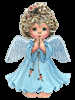 Wyniki   XIV edycji Międzyszkolnego Konkursu Plastycznego„Anioły, aniołki, aniołeczki. Anioł Stróż”Na konkurs wpłynęło 220 prac z 31  szkół podstawowych z Rzeszowa i okolic oraz 
3 Osiedlowych Domów Kultury w Rzeszowie.Komisja Konkursowa po szczegółowej ocenie prac, uwzględniając zgodność wykonanych prac z regulaminem konkursu, pomysłowość, samodzielność, oryginalność, walory artystyczne, talent i umiejętności manualne - nagrodziła dzieci w dwóch kategoriach wiekowych:I Kategoria wiekowa (Klasy I -II) Pięć równorzędnych nagród:1.  Julia Wiciejowska – kl. I, Szkoła Podstawowa Nr 23 – op. Agnieszka Łuc2. Zuzanna Wojtaszek – kl. II, Szkoła Podstawowa  w Lutowiskach – op. Małgorzata       Wójtowicz3. Emilia Chorzępa – kl. I, Szkoła Podstawowa Nr 13 – op. Beata Węgrzyn4. Antonina Sajór – kl. II, Szkoła Podstawowa Nr 25 – op. Dorota Sroczyńska5. Weronika Hus – kl. I, Szkoła Podstawowa Nr 12 – op. Maria LipskaDziesięć równorzędnych wyróżnień:1. Amelia Polak – kl. I, Szkoła Podstawowa Nr 26 – op. Małgorzata Karakuła2. Alicja Warzocha – kl. I, Szkoła Podstawowa Nr 23 – op. Małgorzata Haligowska3. Gabriela Kołacz – kl. I, Szkoła Podstawowa Nr 25 – op. Lidia Ludera4. Karolina Kmiotek – kl. II, Zespół Szkół w Nowej Wsi – op. Beata Sala5. Miłosz Borys – kl. I, Szkoła Podstawowa Nr 23 –op. Małgorzata Haligowska6. Filip Jurkowski – kl. I, Szkoła Podstawowa Nr 2 – op. Elżbieta Bała7. Robert Cwynar – kl. II, Szkoła Podstawowa Nr 18 – op. Alicja Stefańska8. Wiktoria Brach – kl. II, Szkoła Podstawowa Nr 16 – op. Anita Koczwara-Malec9. Laura Szałęga – lat 4, MDK w Rzeszowie – op. Robert Nowak10. Amelia Drobot – kl. I, MDK – op. Elżbieta FicekNagroda Przewodniczącej Jury:Weronika Zegar – kl. I, Szkoła Podstawowa Nr 5 – op. Jolanta BorczNagroda WiMBP w Rzeszowie:1. Zuzanna Płaneta – kl. I, Szkoła Podstawowa Nr 12 - op. Edyta Maścidło-Sączawa2. Nadia Pięciak – kl. I, Szkoła Podstawowa Nr 10 – op. Teresa SzyszkaII  Kategoria wiekowa  (klasy III -IV)Siedem równorzędnych nagród otrzymali:1. Maria Nowocień kl. III, Szkoła Podstawowa Nr 22 –op. Beata Tarka2. Karsten Zając – kl. IV, Szkoła Podstawowa w Lutowiskach – op. Małgorzata Wójtowicz3. Gaweł Chlebek – kl. III, Szkoła Podstawowa Nr 23 – op. Aneta Dereń4. Julia Pado – kl. IV, Szkoła Podstawowa w Głogowie Młp. – op. Halina Kasiak5. Alicja Wójcik – kl. IV, Szkoła Podstawowa Nr 2 – op. Dorota Jaskot6. Dominika Wójcik – kl. III, Szkoła Podstawowa Nr 25 – op. Marzena Karpińska7. Wiktoria Kempa – kl. IV, Szkoła Podstawowa Nr 28 – op. Ewelina ŁuczyszynJedenaście równorzędnych wyróżnień otrzymali:1.  Aleksandra Majdanik – kl. III, Szkoła Podstawowa Nr 8 – op. Iwona Biśto2. Izabela Mieniok-Nocko – kl. III, Szkoła Podstawowa Nr 10 – op. Renata Biedka-Kosiek3. Amelia Kaplita – kl. III, Szkoła Podstawowa w Kielnarowej – op. Izabela Liskowicz4. Julia Pączek –kl. III, Zespół Szkół w Kielanówce – op. Bożena Tereszkiewicz5. Aleksandra Michalak – kl. IV, Szkoła Podstawowa w Głogowie Młp. – op. Halina Kasiak6. Wiktoria Tadla – kl. III, Szkoła Podstawowa w Borku Starym – op. Monika Kopeć7. Grzegorz Rogala – kl. IV, Zespół Szkół w Łukawcu – op. Barbara Sarama8. Kornel Ataman – kl. III, Zespół Szkół w Łące – op. Barbara Kogut9. Mateusz Wojnar – kl. IV, Szkoła Podstawowa Nr 16 – op. Anna Kiełb10. Aleksandra Kamuda – kl. IV, MDK w Rzeszowie – op. Bogusława      Wilk11. Marlena Chorzępa – kl. III, Zespół Szkół w Nowej Wsi – op. Anna MazurNagroda Przewodniczącej Jury:Natalia Puc – kl. III, Szkoła Podstawowa Nr 16 – op. Irena HadłoNagroda WiMBP w Rzeszowie:1. Igor Jóźwik – kl. III, Szkoła Podstawowa Nr 25 – op. Marzena Karpińska2. Klara Tomaka – kl. III, Szkoła Podstawowa w Trzebownisku – op. Helena Niemiec, Lucyna SiastWszystkim serdecznie gratulujemy!